ส่วนงาน   สำนักงานเลขานุการ คณะเศรษฐศาสตร์ ศรีราชา โทร …………………ภายใน ...............หรือ ภาควิชาเศรษฐศาสตร์ คณะเศรษฐศาสตร์ ศรีราชา โทร …………………ภายใน ...............หรือ ภาควิชาเศรษฐศาสตร์ประยุกต์ คณะเศรษฐศาสตร์ ศรีราชา โทร...................ภายใน.............	หรือ โครงการบัณฑิตศึกษา ภาคพิเศษ คณะเศรษฐศาสตร์ ศรีราชา โทร……………ภายใน..................	หรือ โครงการหลักสูตรเศรษฐศาสตรบัณฑิต สาขาวิชาเศรษฐศาสตร์ (ภาคพิเศษ) โทร.........ภายใน...........ที่   อว 6503.06/	  			      วันที่…………(อว ของคณะเศรษฐศาสตร์ ศรีราชา)     อว 6503.0601/						 (อว ของสำนักงานเลขานุการ)     อว 6503.0602/						 (อว ของภาควิชาเศรษฐศาสตร์)     อว 6503.0603/						 (อว ของภาควิชาเศรษฐศาสตร์ประยุกต์)เรื่อง	ขออนุมัติปรับแผนเพิ่มค่าใช้จ่ายงบ.......................เรียน	คณบดีคณะเศรษฐศาสตร์ ศรีราชา	ตามมติที่ประชุม(กรรมการประจำคณะฯ หรือคณะกรรมการ..................) ในคราวประชุมครั้งที่........./25.....เมื่อวันที่........เดือน...............พ.ศ. 25....... เห็นชอบให้เพิ่มค่าใช้จ่ายงบ.............................. หมวด......................... เพื่อ...........................................................................นั้น	ในการนี้(สำนักงานเลขานุการ/ภาควิชาเศรษฐศาสตร์/ภาควิชาเศรษฐศาสตร์ประยุกต์/คณะกรรมการ.........................) มีความประสงค์จะขออนุมัติปรับแผนเพิ่มค่าใช้จ่ายงบ............................งบประมาณเงินรายได้ประจำปี 25........เพื่อ.......................................................................................................เป็นเงิน .............. บาท (.................................................) จึงเห็นควรให้คณะเศรษฐศาสตร์ ศรีราชา พิจารณามอบหมายผู้เกี่ยวข้องดำเนินการปรับแผนเพิ่มค่าใช้จ่ายงบ......................ดังกล่าวต่อไป	จึงเรียนมาเพื่อโปรดพิจารณา(…………………..…………………………….)หัวหน้าสำนักงานฯ/หัวหน้าภาควิชา/ประธานคณะกรรมการโครงการฯ/ประธานคณะกรรมการฯ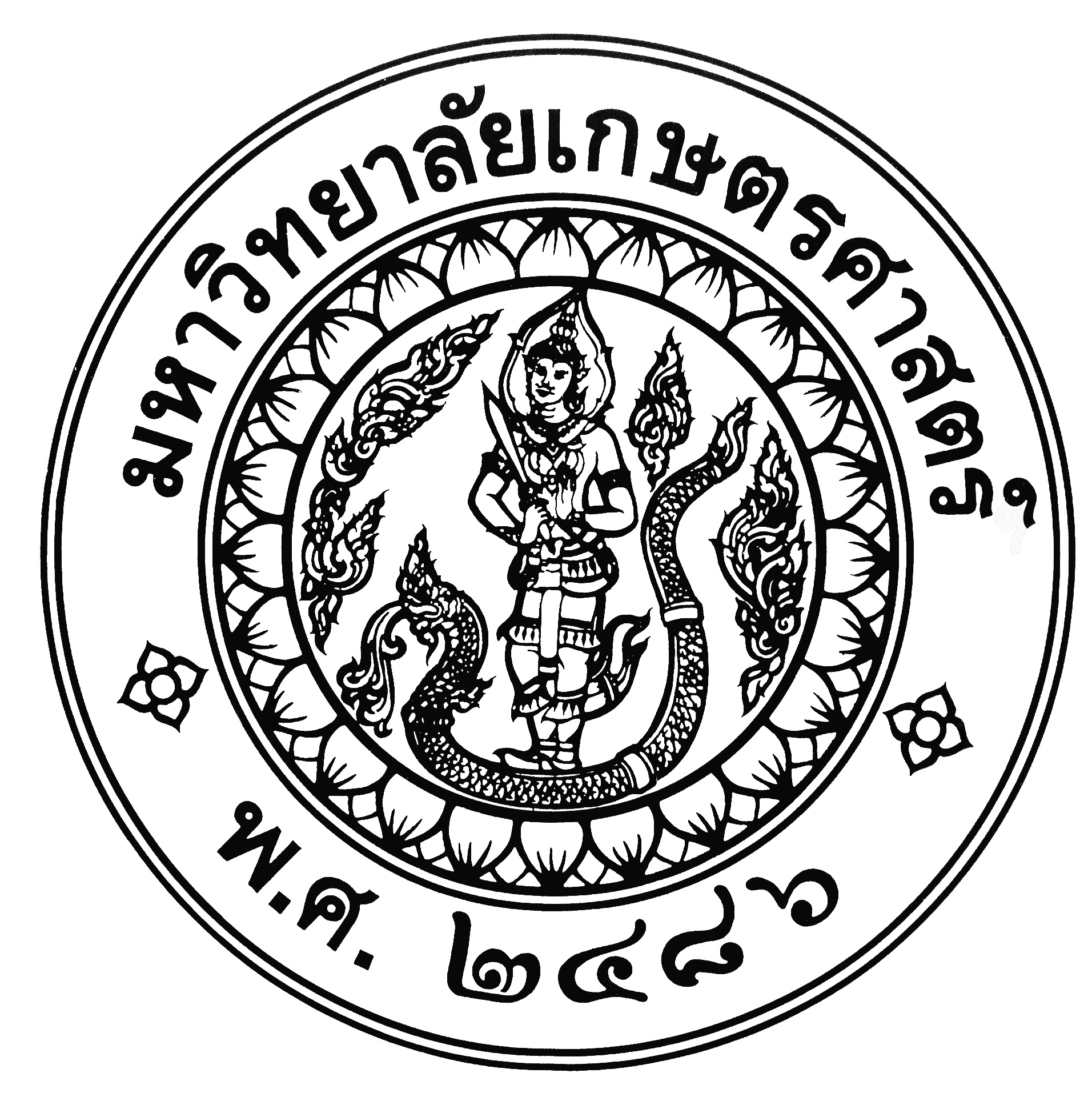 (ฟอร์มการขออนุมัติปรับแผนเพิ่มค่าใช้จ่าย)	  บันทึกข้อความ